ИНФОРМАЦИОННАЯ ШИРМА ДЛЯ ДЕТЕЙ И РОДИТЕЛЕЙ«ПРАВИЛА БЕЗОПАСНОСТИ НА УЛИЦЕ»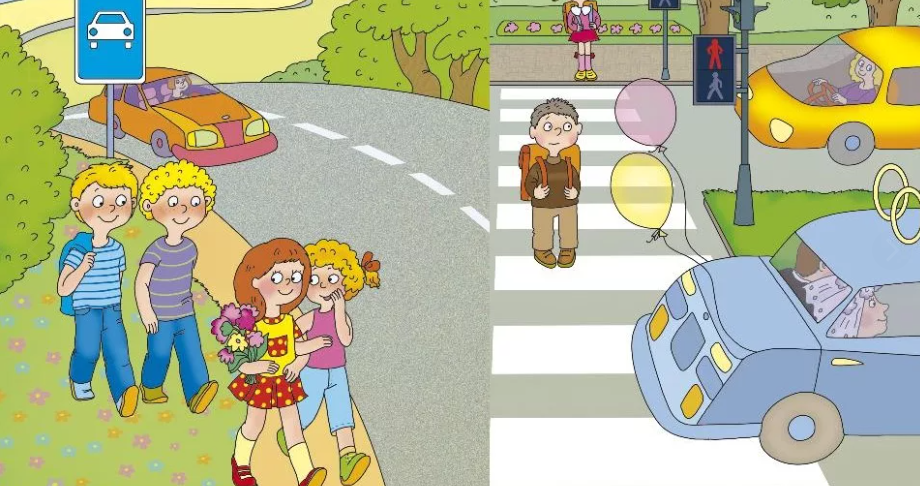 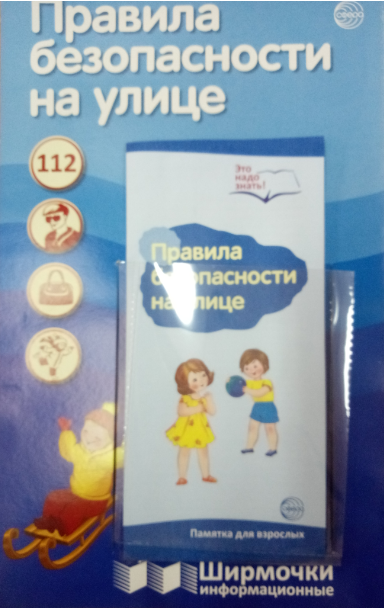 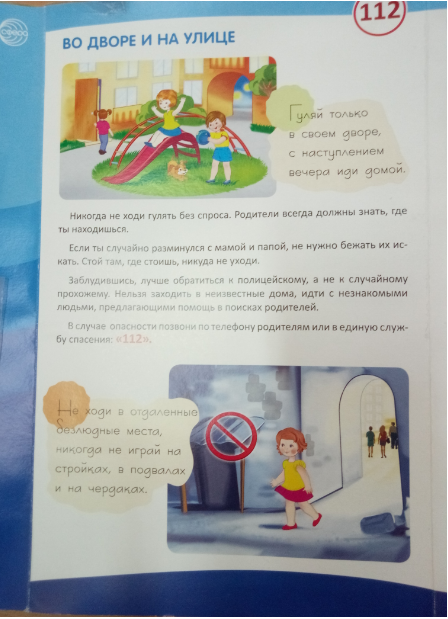 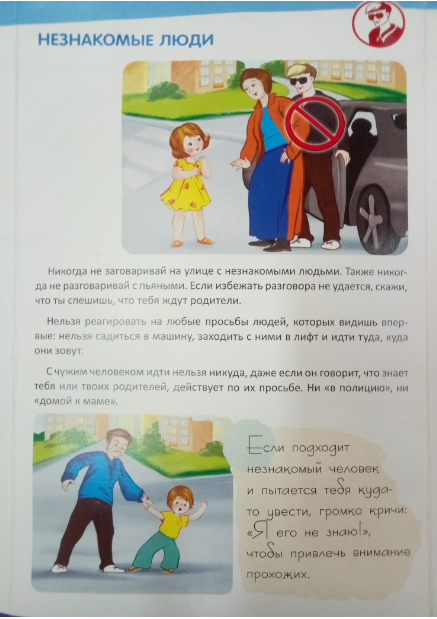 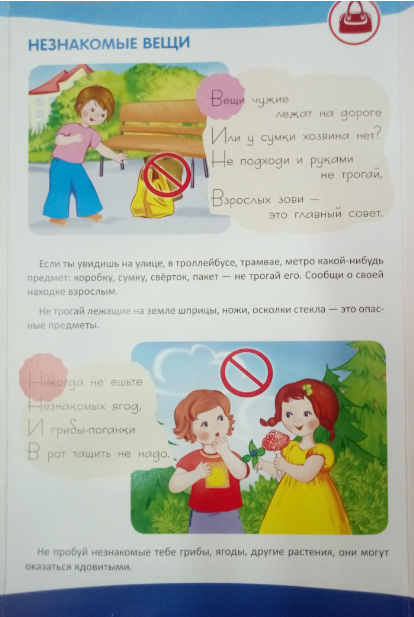 